T.C.Didim KaymakamlığıYazı İşleri MüdürlüğüSayı  :173								Konu :Basın BülteniBASIN BÜLTENİ Müdürlüğümüz KOM Grup Amirliği ekiplerince yapılan çalışmalar neticesi İlçemizdeki bir ikamette yapılan aramada;-2 Ton 50 Litre Şarap, -28 Adet 50 cl dolu bira şişesi,-37 Adet 75 cl dolu şarap şişesi,-38 Adet 1,5 litrelik dolu şarap şişesi,-6 adet 1 litrelik dolu şarap şişesi.-50 Litre fermante ve bırakılmış bira,-5 Litre likör,-160 Litre etil alkol,-2 Adet metal damıtma kazanı,-6 Adet 250 Litrelik ve 2 Adet 500 litrelik olmak üzere toplam 8 adet kazan,-1 Adet ikili ocak,-1 Adet rezidans,-1 Adet termometre,-1 Adet alkol ölçme cihazı,-1 Adet şarap mantarı kapama aleti,-300 Adet şişe kapağı,-510 Adet boş şişe ele geçirilmiş olup, B.B. isimli şahıs hakkında 5607 SKM suçundan işlem yapılmıştır.Kamuoyuna duyurulur.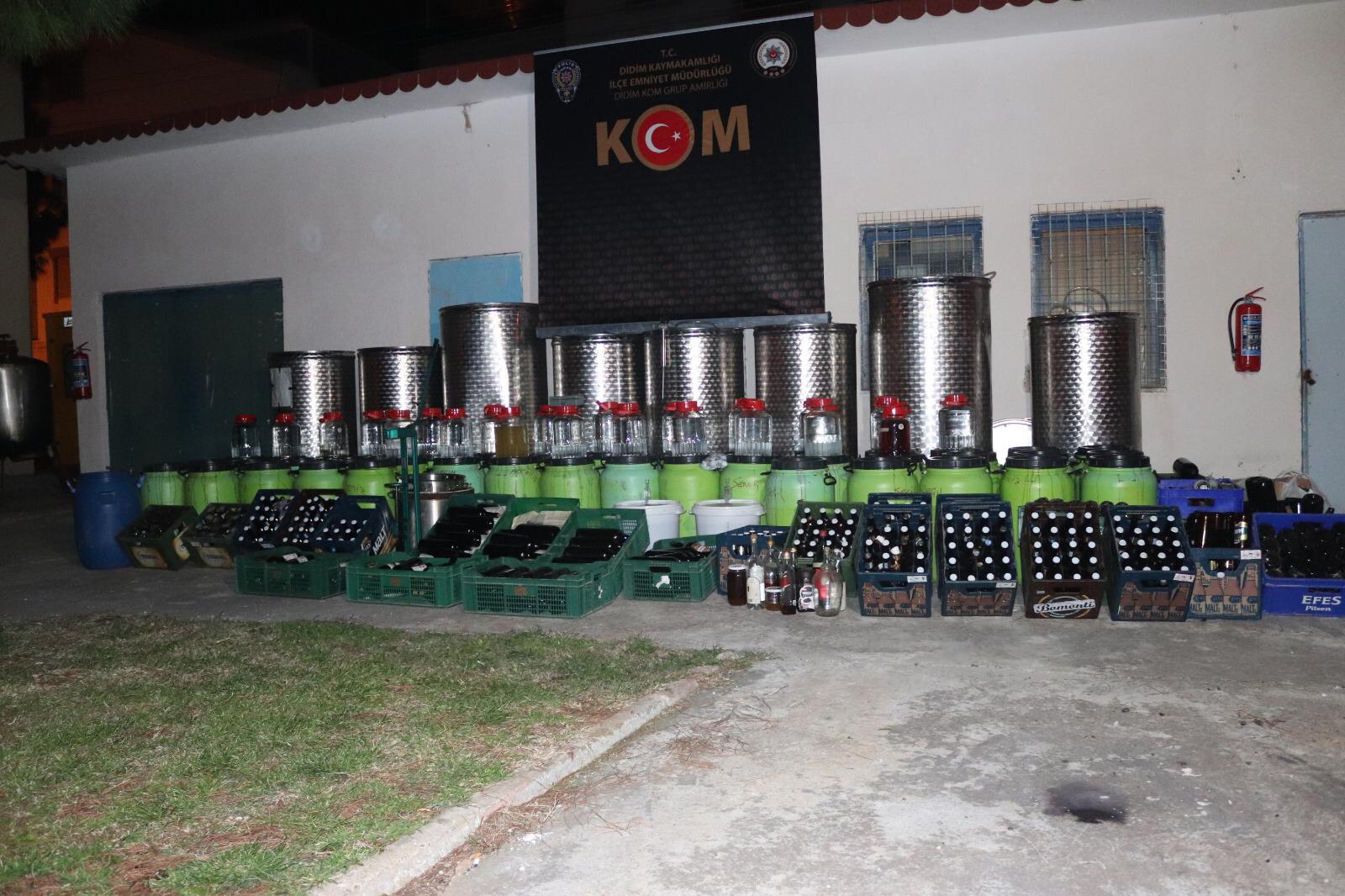 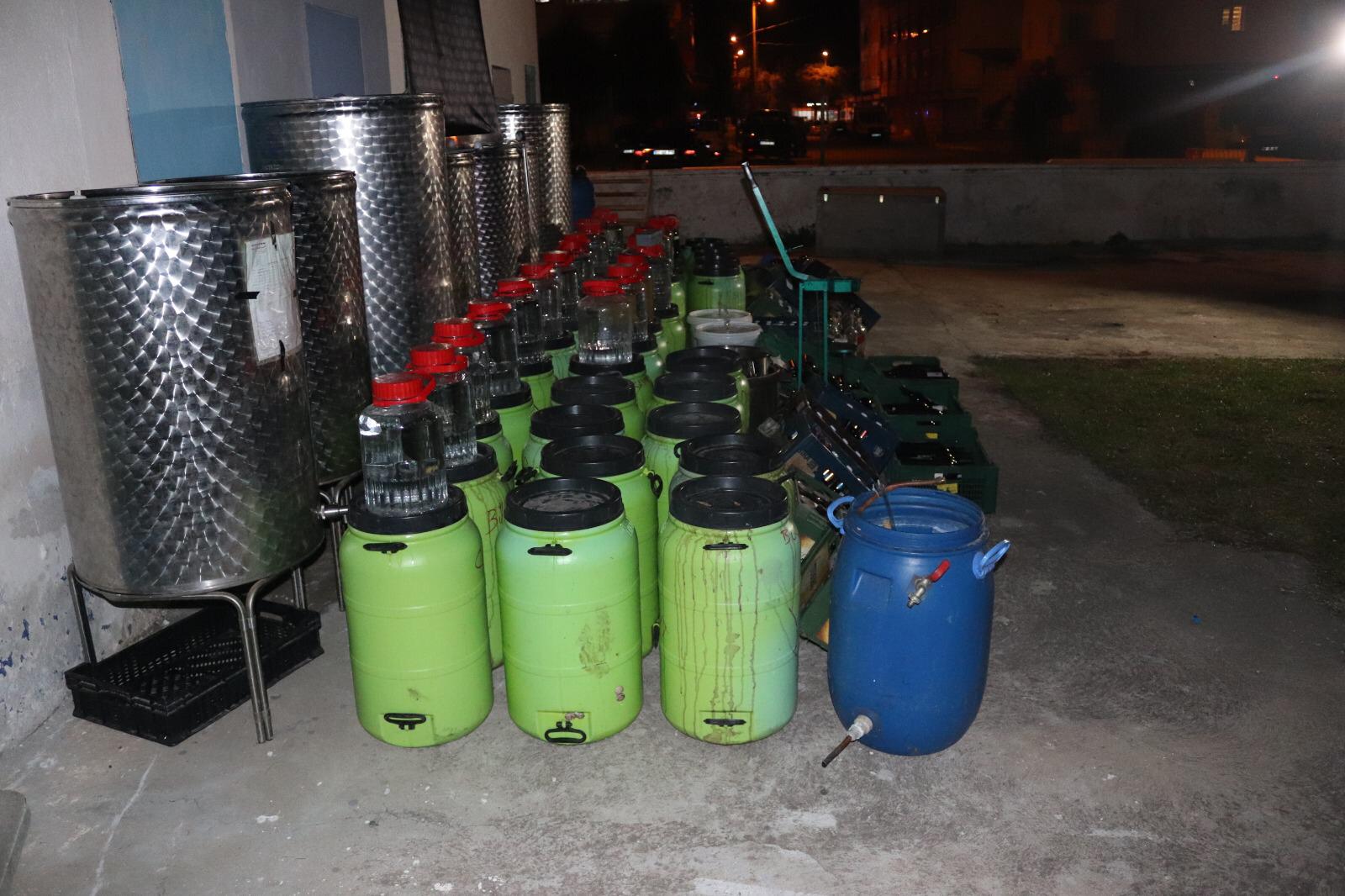 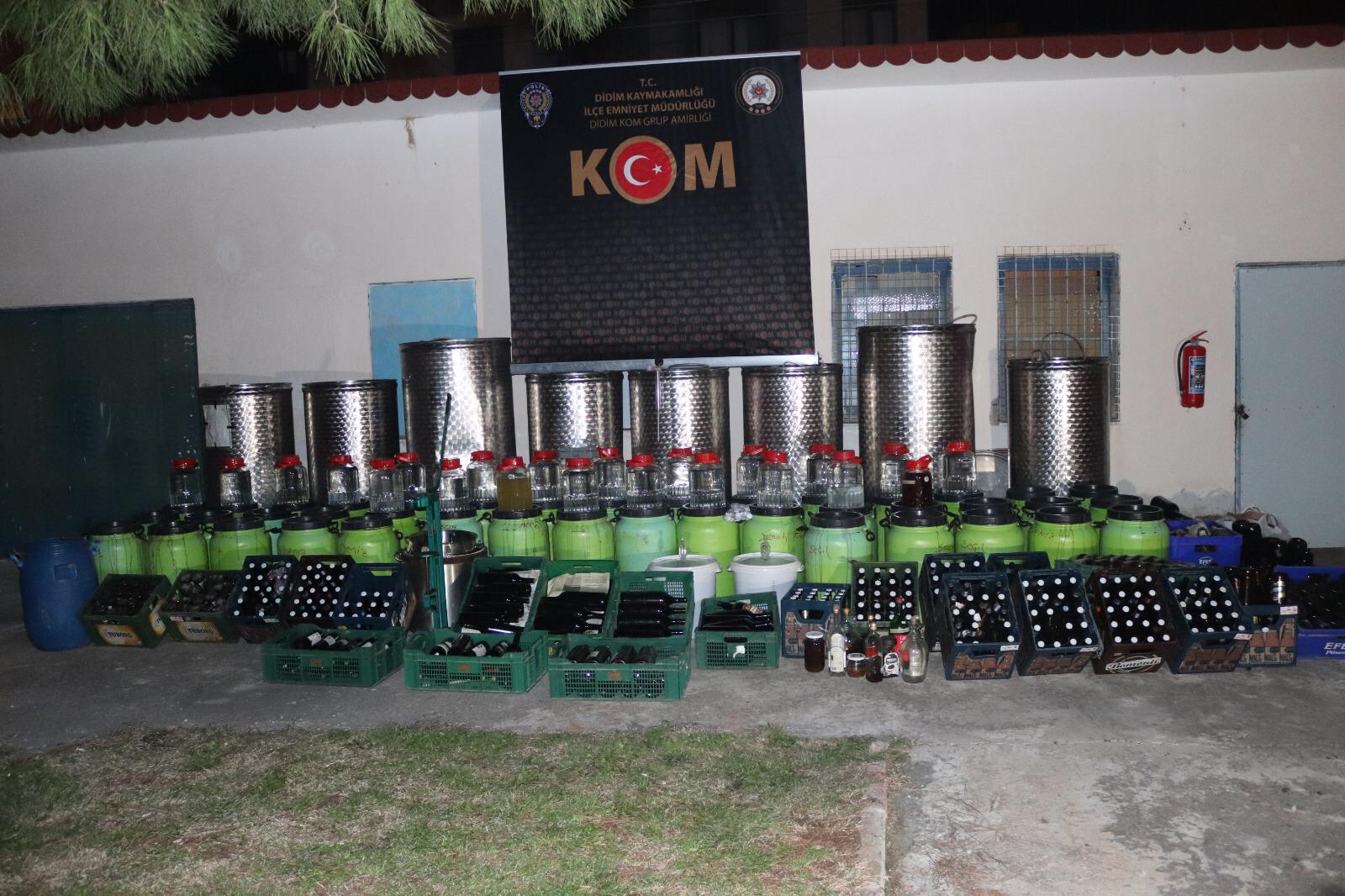 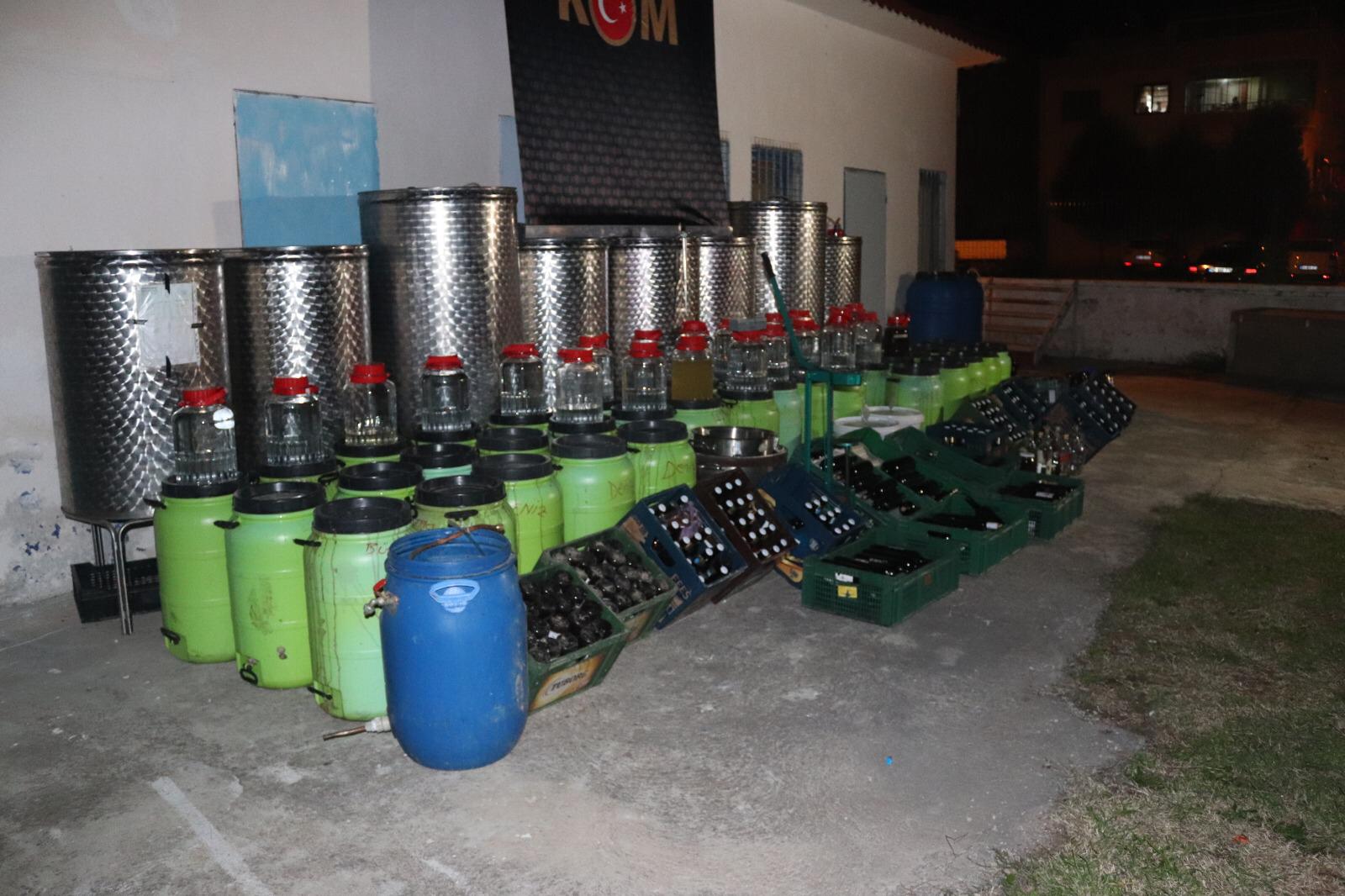 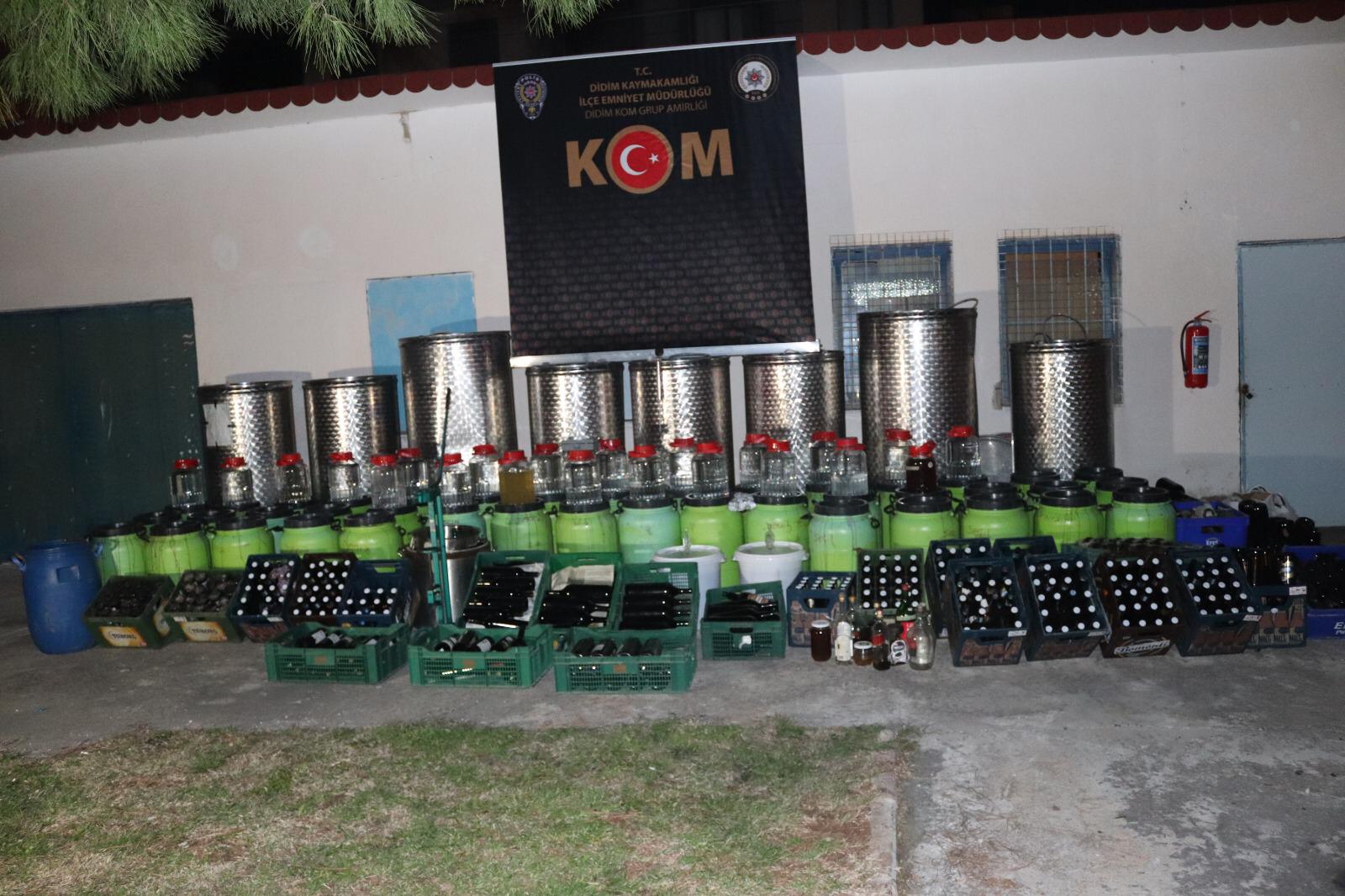 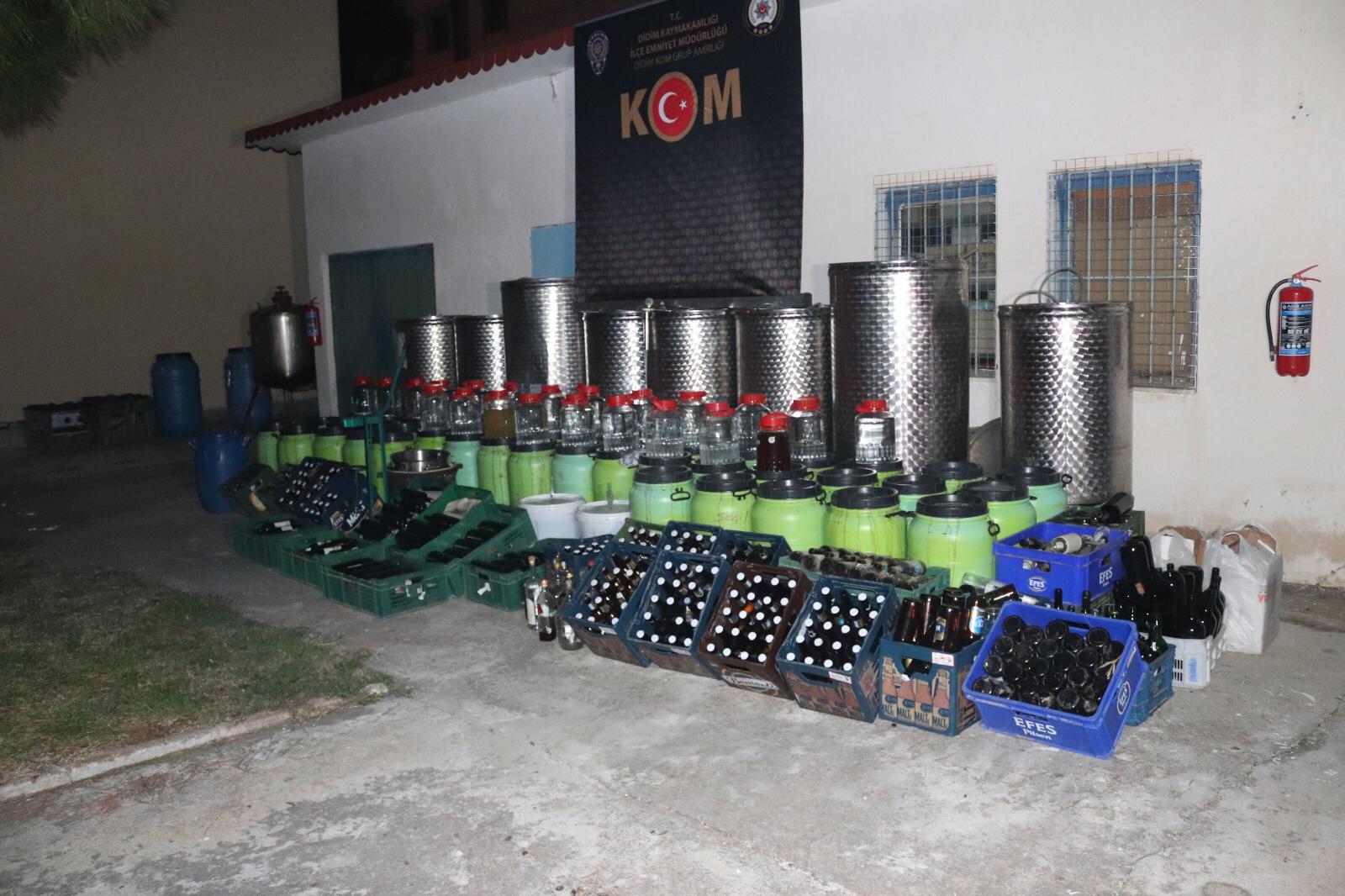 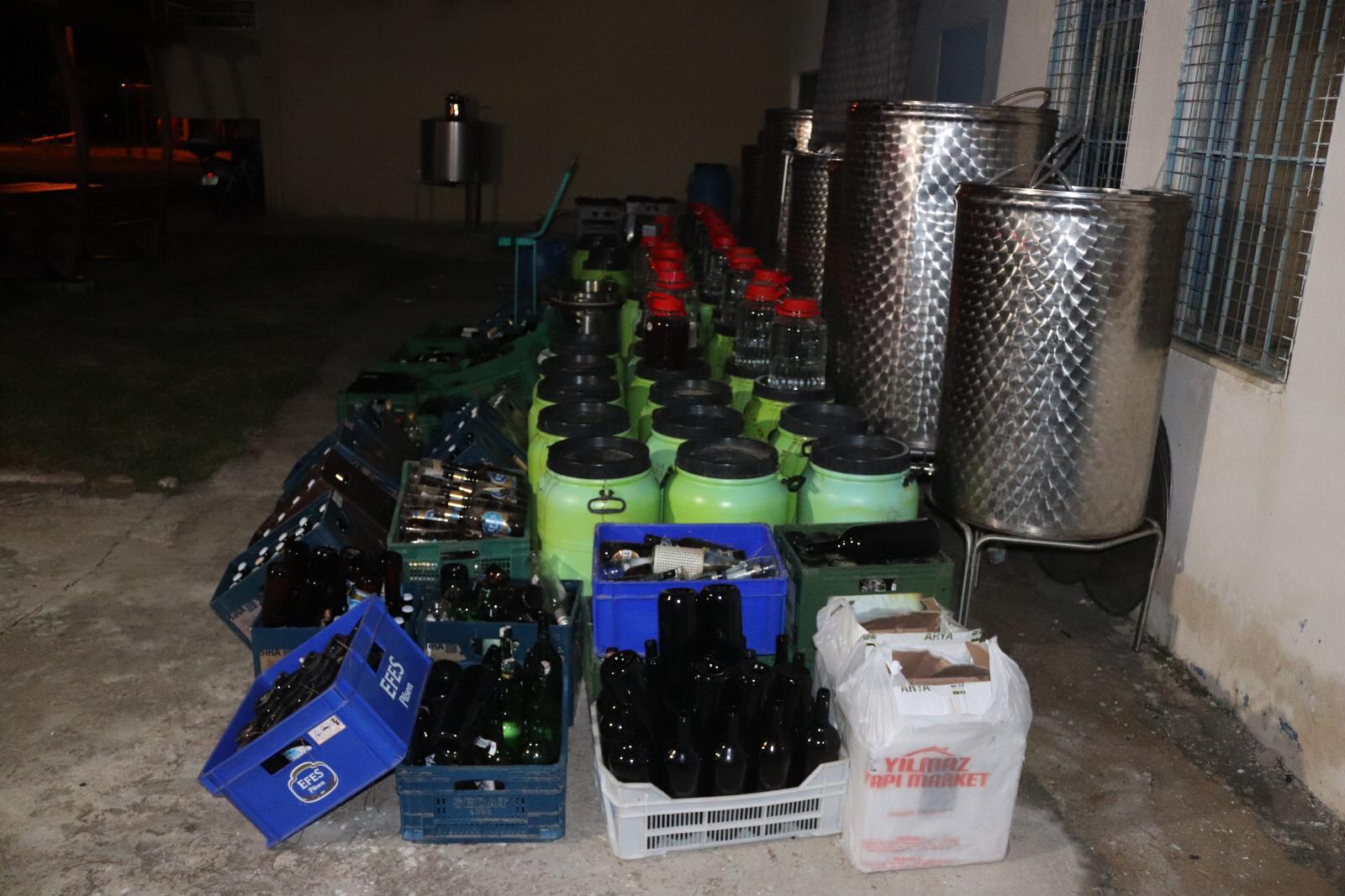 